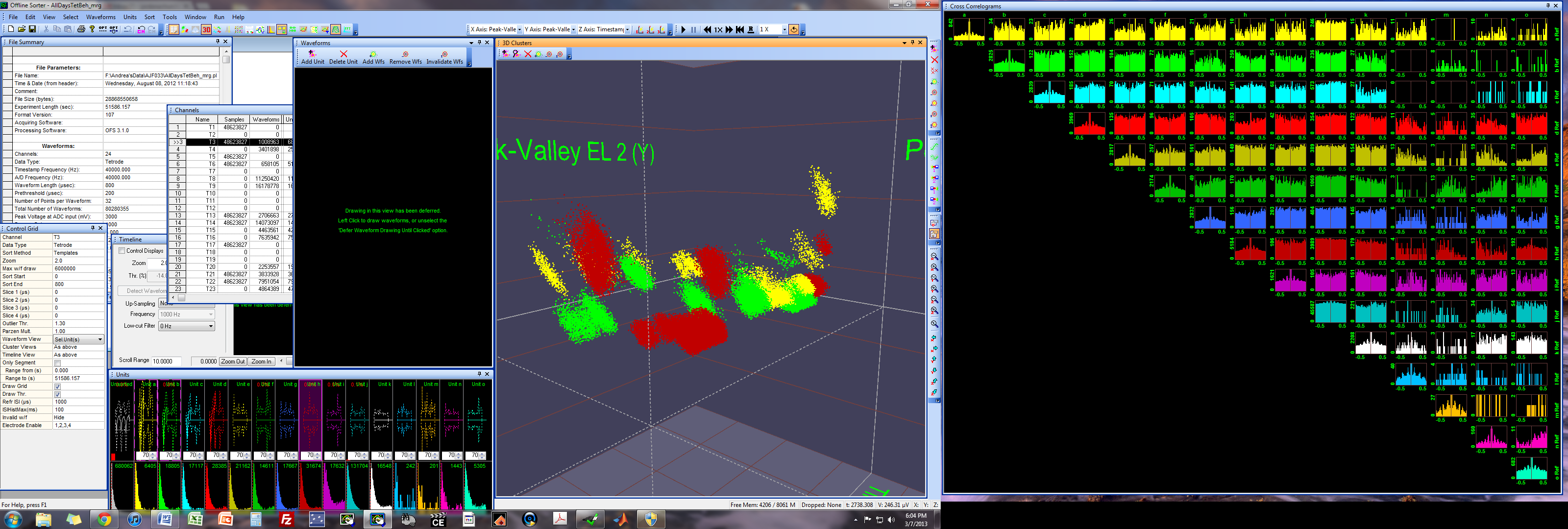 these are three separate units from one tetrode